Классный час к 23 Февраля "А ну-ка, мальчики!"Цель: Создать атмосферу праздника в игре-соревновании. Задачи: Познакомить детей с родами войск. Развитие памяти, внимания, организованности, самостоятельности, умений согласовывать интересы в процессе преодоления определенных, соответствующих возрастным особенностям, трудностей. Формирование коллектива, исключение разобщенности мальчиков и девочек. Подготовка к классному часу: Разучивание стихов, загадок для участников игры на военную тему. Оформление класса (на стенде приколоты, вырезанные из цветной бумаги облака и изготовленные своими руками планеры из белой бумаги, подготовка мест для соревнующихся команд мальчиков, для жюри  (девочки). Девочки готовят поздравления мальчикам. Оформленные поздравления помещаются на закрытой доске. Подготовка отличительных знаков командам, музыкального сопровождения (марш, песня “Граница”, в исполнении Л. Агутина или др.), цветные мелки, и др. реквизит. Ход праздникаУчитель: В России 23 февраля отмечается праздник День защитника Отечества.Раз в году, на исходе зимы,
Все мужчины - объект восхищенья!
И причина большой кутерьмы-
Сила духа и проблески гения,
В них становятся сразу видны
Раз в году, на пороге весны.Раз в году, на исходе зимы,
Всех мужчин - и военных, и штатских -
От Ростова и до Колымы
Ждут подарки, цветы и овации.
Вы сегодня на гребне волны -
Как герои великой страны!В этот день поздравляют военнослужащих, ветеранов, воинов, дедушек, пап, мальчиков, всех мужчин. Этот день отмечают во всех родах войск: сухопутных (пехота), морских (моряки), воздушных (летчики). Наши воины защищают просторы Родины на земле, и в море, и в воздухе.  Сегодня наши девочки поздравляют вас.Приветственные слова девочек:3. Мы подарим вам приветы,
И улыбки, и куплеты,
И частушкой удивим,
И стихи вам посвятим!4. Вам и только вам посвящаем самые теплые и искренние поздравления.5. Вас мы очень ценим и хотим, чтобы между нами всегда было взаимопонимание и дружба.6. Вам посвящаем эти слова, идущие от самого сердца.7. Мальчишки, мальчишки,
Вы точно не знаете,
Вы даже себе не представляете,
Какие надежды на вас возлагаем
И видеть вас сильными только мечтаем.8. Хотим мы вас видеть только красивыми,Здоровыми, крепкими, дисциплинированными.9. Себя закаляйте упорным трудом,
А в деле любом только будь МОЛОДЦОМ!
Будь добрым и смелым, ведь это так важно, 
Чтоб стать потом в жизни парнем отважным!10.Мы вам открываем наши сердца,
И пусть поздравленьям не будет конца!Песня “Круто ты попал в этот класс”ПР. Круто ты попал в этот класс!
И не раз, и не раз
Споем сегодня для вас! Круто ты попал в этот класс!
И не раз, и не раз
Споем сегодня для вас!Куплет:Хорошо, что вы попали к нам на праздник в этот час.
Петь, плясать и улыбаться мы готовы много раз.
Вам мы скажем по секрету, если ты еще не знал, - 
Просто круто, очень круто то, что ты сюда попал!Мы без вас не мыслим дружбы. Вы, мальчишки, просто класс!
Признаемся, что нам нужно, чтоб вы жили с нами в лад.
Улыбнись, и все прекрасно! Детство – лучшая пора!
А пока мы все девчонки вам желаем лишь добра!ПР. Круто ты попал в этот класс!
И не раз, и не раз
Споем сегодня для вас! Круто ты попал в этот класс!
И не раз, и не раз
Споем сегодня для вас!Девочки садятся на свои места. Начинается конкурсная программа для мальчиков.Мальчики выстраиваются по росту, рассчитываются на раз-два и организуют две команды. Им вручаются эмблемы красные и зеленые. Команды выбирают командиров.Учитель           По плечу победа смелым,Ждет того большой успех,Кто, не дрогнув, если нужно,Вступит в бой один за всех.                         Пусть жюри весь ход сраженьяБез промашки проследит.Кто окажется дружнее,Тот в бою и победит.                         Делу - время, час - забаве.Команда первая - направо,Тут - вторая становись!Состязанья начались.Учитель: Защитники Отечества должны уметь все делать, быть организованными. Все ли наши будущие воины готовы к испытаниям, которые могут им встретиться? Это мы сегодня и посмотрим. Учитель знакомит всех с членами жюри, объясняет систему оценки Учитель: Ни для кого не секрет, что солдат должен уметь быстро одеваться и приводить себя в порядок. Эти умения мы и проверим. Муз. Сопровождение - песня “Граница” в исполнении Л. Агутина. Конкурс  1 «У СОЛДАТА ВЫХОДНОЙ - ПУГОВИЦЫ В РЯД»
Перед тем, как отправится в увольнение, необходимо привести форму в порядок.
Задание: участники пришивают на скорость каждый по 5-7 пуговиц в ряд. Учитываются как скорость, так и аккуратность исполненияУчитель: В армии, как и на войне без смекалки не обойтись. Например, у танка пустые баки и надо срочно заправить горючее. Задача солдата – с помощью ложки перенести воду из одного сосуда в другой. Кто быстрее и точнее сделает это? Конкурс 2Ведущий 2. Очень часто исход боя зависит от меткости артиллеристов. И у нас без них не обойтись- У пушки неожиданно кончились снаряды. Нужно сделать их самим: лист газеты нужно смять одной рукой, другой ни в коем случае не помогать. Смять в шар- это и будет снаряд. Одну руку за спину! Приготовились, начали! Конкурс 3- Ведущий 1. А теперь – артподготовка! Наши артиллеристы своими собственными снарядами должны попасть в цель, Приготовьтесь, начали! Конкурс 4За каждое попадание команды получают очко.5 конкурс: У солдата должна быть очень хорошая память. Каждому подразделению необходимо запомнить как можно больше слов из тех, которые передадут вам связистки Конкурс    ТЕЛЕФОНИСТЫ 
Две группы играющих рассаживаются двумя параллельными рядами. По сигналу руководителя связистки  начинают передавать поговорку на ухо первому, первый –второму, второй-третьему и так до последнего. Последний, получив "телефонограмму", должен встать и громко и внятно произнести скороговорку. Выигрывает та команда, которая быстрее передаст скороговорку по цепи и представитель которой точнее и лучше ее произнесет. 
Скороговорки:
- Расскажи мне про покупку.- Про какую про покупку? Про покупку, про покупку, про покупочку свою; 
- Сорок сорок съели сырок с красивою красною коркой, сорок сорок в короткий срок слетелись и сели под горкой; 
6 конкурс: Поступило сообщение, что на территорию каждого подразделения проник диверсант. Известен путь его следования. В течении 20 секунд девочки показывают одному из игроков от каждой команды планы маршрутов диверсантов. Эти два участника должны запомнить направление и форму линий, положение окружающих предметов (каждый своего плана) и воспроизвести их на доске или на листах бумаги. 7 конкурс: От команды вызывается по одному участнику. Каждый участник рисует на доске портрет своего диверсанта в таком порядке: окружность головы, нос, уши, глаза, волосы, рот. Затем участники меняются местами, стараются запомнить портрет диверсанта и, после того, как им будут завязаны глаза, необходимо обезвредить диверсанта, т. е. стереть с доски, в следующем порядке: волосы, рот, левое ухо, нос, правое ухо, правый глаз, левый глаз. - Ведущий 2. Книги и фильмы про разведчиков всегда волнуют воображение. Каждому хочется быть немного Штирлицем. Почему бы нам не попробовать: Давайте проведем конкурс “Разведчики" Вы должны расшифровать послание.8 конкурс:  ШИФРОВКА Сложить пословицы. Каждой команде даются полоски двух цветов со словами из двух пословиц. Их и нужно сложить, прочитать классу и членам жюри. 9 КОНКУРС ЛУЧШИЙ ШОФЕР 
К двум машинкам привязываем длинные нитки, а на их концах карандаши; игроки начинают наматывать нитки на карандаши. Побеждает тот, кто быстрее смотает всю нитку Учитель: Полководец Суворов говорил: “В армии солдат – первый человек!”. Давайте и мы сейчас проверим коэффициент интеллекта наших “Солдат”, чтобы узнать, можно ли рассчитывать на их сообразительность в трудную минуту. Ну, что, друзья, начнем!Конкурс 10 Эрудит-викторина1. Геракл совершил их 12. (Подвиги)
2. Любит Родину.(Патриот)
4. Главная песня страны.(Гимн)
5. Песня, которую слушают стоя. .(Гимн)
6. Торжественное движение войск и военных. (Парад)
7. Военная должность В. Путина. ( Главнокомандующий)
8. В нее призывают и он нее косят. (Армия))
12. И сало, и агент. (Шпик)
13. Утренняя команда. (Подъем)
14. Расцветка одежды в военторге (Камуфляж)
16. Мент из США. (Коп)
17. Специальная милиция. (ОМОН)
18. Браслеты для преступников. (Наручники)
19. Головной убор настоящего генерала. (Папаха)
21. Доклад генералу. (Раппорт)
22. Главный казак. (Атаман)
25. Пулемет на конной тяге. (Тачанка)
26. На плечах военного. (Погоны)
27. Солдатский дом (Казарма)
28. Три взвода. (Рота)
29. Гарнизонная площадь. (Плац)
31. Оружие для пинка.(Колено)
32. Дверь танка.(Люк)
33. Брюки в сапоги. (Галифе)
34. Шахматный скакун. (Конь)
37. Главный на корабле. (Капитан)
39. Рядовой по-морскому (Матрос)
40. Морской повар. (Кок)
41. Кок на берегу. (Повар)
42. Состязание рыцарей. (Турнир)
43. Гараж для самолёта. (Ангар)
44. Искусный лётчик (АС)
45. Самолётная лестница. (Трап)
46. Бег под "Ура!" (Атака)
47. "Банзай!" по-русски. ("Ура!")
Ведущий 1. Внимание, Внимание! Продолжаем соревнование. Следующее задание- простое самое. Старинная русская забава “Перетягивание каната”. 10 конкурс ПЕРЕТЯГИВАНИЕ КАНАТА
Два стула ставятся спинками друг к другу, под ними продергивается веревочка. По команде ведущего два участника ходят вокруг своих стульев. По команде садятся на свой стул и выдергивают из-под него веревочку. Игра проводится до трех раз. Кто побеждает дважды - получает приз.После каждого конкурса слово предоставлялось членам жюри, которые показывали и записывали баллы каждой команде. В конце классного часа жюри подводят итоги, объявляют команду-победителя. Дополнительно могут быть использованы загадки (девочки загадывают мальчикам):К. Ваншенкин. Матрос.Учитель: Но вот наступил торжественный час!
Очень серьезный и важный для вас.
Час поздравлений, шуток, успеха, 
Час игр, улыбок и звонкого смеха!Девочка читает поздравление: Дорогие мальчики, мужчины!
Поздравляем Вас с Днем Защитников Родины!
Мы с праздником вас
Поздравляем солдатским,
Но видеть всегда вас хотим
Только в штатском!
А, если уж в форме, то только
В спортивной - для бега,
Футбола и жизни активной!Девочки по очереди подходят к доске, берут свое поздравление, зачитывают и вручают мальчикам открытки и подарки. Ведущий 2. Дорогие, мальчишки! Поздравляем вас с праздником Днем Защитника Отечества! Желаем:- нас не обижать- родителей не огорчать- послушными быть- добро лишь творить- слушаться учителей- иметь много друзей- красивыми быть- если трудно, то не ныть.Мужской сегодня праздник, 
Для споров нет причин,
Как девы б ни крепчали,
Надежней нет мужчин.

По духу вы герои,
И, если вдруг беда,
От бед любых укроет
Защитника рука.Хоть Вы не носите мундира,
Но знаем мы, что в трудный час
Вы так же, как и все солдаты,
Спасете Родину и нас.Инвентарь:Песня “Круто ты попал в этот класс”эмблемы красные и зеленые Муз. Сопровождение - песня “Граница” в исполнении Л. Агутина. по 5-7 пуговицложки перенести воду из одного сосуда в другойлист газеты артподготовка  - ведрапоговоркупланы маршрутов диверсантов листах бумаги. полоски двух цветов со словами из двух пословиц Слова синего и красного цвета Слова желтого и зеленого цветаК двум машинкам карандаши Перетягивание каната1. Здорово, мальчишки! 
Сегодня праздник - день мужчин 
И нам его не скрыть! 
Спешим без лишних рассуждений 
Мы праздник наш открыть! 2. Просим вас: не грустите,
Пойте, смейтесь и шутите.
Давайте сядем в тесный круг
Чтоб открыть вам сердца ваших 
верных подруг! 1 команде2 команде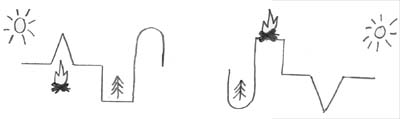 1 команде 2 командеСлова синего и красного цвета Слова желтого и зеленого цветаВ результате должны получиться такие пословицы:В результате должны получиться такие пословицы:1) Умелый боец везде молодец. 1) Офицер в доблести пример. 2) Военному делу учиться всегда пригодиться. 2) Маскировка – это хитрость и сноровка.На ремне сверкает пряжка
И блестит издалека
Полосатая рубашка
Называется тельняшка
А матросская фуражка
Не имеет козырька. 
Называется фуражка…
Бескозырка моряка! Под водой железный кит, 
Днем и ночью он не спит. 
Днем и ночью под водой
Охраняет твой покой (подводная лодка)Ночью, в полдень, на рассвете
Службу он несет в секрете, 
На тропе, на берегу,
Преграждая путь врагу. (пограничник) Без разгона ввысь взлетает,
Стрекозу напоминает,
Отправляется в полет
Наш российский… (вертолет)1) Умелый боец везде молодец. 2) Военному делу учиться всегда пригодиться. 1) Офицер в доблести пример. 2) Маскировка – это хитрость и сноровка.